Publicado en España el 03/05/2019 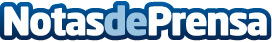 5 cosas que se deben  tener en cuenta antes de lanzarse a pintar una casa, según hormicasa.esSon muchos los que se aventuran  a pintar una casa sin conocer el oficio de pintor, y que la casa quede bien no es tan fácil como parece, por ello, desde la inmobiliaria Hormicasa dan estos 5 consejos para poner en práctica a la hora de llevar a cabo la pintura integral del hogarDatos de contacto:María José Capdepón Valcarce600005872Nota de prensa publicada en: https://www.notasdeprensa.es/5-cosas-que-se-deben-tener-en-cuenta-antes-de_1 Categorias: Bricolaje Inmobiliaria Interiorismo Canarias Restauración http://www.notasdeprensa.es